МИНИСТЕРСТВО ОБРАЗОВАНИЯ И НАУКИРЕСПУБЛИКИ КАЗАХСТАНКАФЕДРА ПЕДАГОГИКИМЕТОДИЧЕСКИЕ рекомендации по ПРОФЕССИОНАЛЬНОЙ ПРАКТИКЕ студентов специальности 
5В010200 – Педагогика и методика начального обученияАстана 2016 г.СодержаниеОбщие положения Организация профессиональной практикиУчебная (непрерывная) практика Психолого-педагогическая практика Учебно-воспитательная педагогическая практикаПроизводственная практика Преддипломная практикаСписок рекомендуемой литературыПриложения ОБЩИЕ ПОЛОЖЕНИЯПравила организации и проведения профессиональной практики разработаны в соответствии с подпунктом 46-11 статьи 5 Закона «Об образовании» Республики Казахстан от 27 июля 2007 года, Трудовым кодексом Республики Казахстан от 23 ноября 2015 года  в целях реализации требований государственных общеобязательных стандартов образования соответствующих уровней образования, утвержденных постановлением Правительства Республики Казахстан от 23 августа 2012 №1080.Профессиональная практика определена в соответствии с рабочими учебными программами и рабочими учебными планами на учебную (ознакомительную), производственную и преддипломную.Каждый вид практики имеет свои цели, задачи и программу, исходя из которых, определяется соответствующая база профессиональной практики.Организация профессиональной практикиОбучающиеся заочной формы обучения, послесреднего образования, высшего учебного заведения при условии их работы по специальности освобождаются от учебной и производственной практики. Они предоставляют в ЕАГИ, на кафедру педагогики справку с места работы и характеристику, отражающую их профессиональную деятельность.Обучающиеся заочной формы обучения выполняют программу преддипломной практики.Обучающиеся очной формы обучения по итогам каждого вида профессиональной практики представляют отчет на кафедру педагогики, который проверяется руководителем и консультантом и защищается перед комиссией, созданной распоряжением заведующего кафедрой.Результаты защиты отчета оцениваются по бально-рейтинговой буквенной системе оценок.Практика студентов специальности 5В010200 – «ПЕДАГОГИКА И МЕТОДИКА НАЧАЛЬНОГО ОБУЧЕНИЯ»  проводится в соответствии с учебным планом и в сроки, определенные графиком учебного процесса.Студенты, не прошедшие практику в полном объеме или получившие неудовлетворительную оценку за ее прохождение, не считаются закончившими курс и перешедшими на следующий курс обучения. УЧЕБНАЯ (непрерывная) ПРАКТИКА1 курс 1 Цели и задачи практики1.1 ВведениеУспешная реализация задач ускорения социально-экономического развития Республики зависит от многих факторов, в том числе и качества профессиональной подготовки специалистов. К числу повышенных требований, предъявляемых к современному специалисту, относятся, прежде всего, высокая профессиональная компетентность, социальная активность.В общей системе подготовки студентов специальности 5В010200 – «Педагогика и методика начального обучения» практика является важнейшим звеном в системе профессиональной подготовки. Она позволяет добиться использования теоретических знаний в практической деятельности, сформировать необходимые умения и освоить элементы практической деятельности.УЧЕБНАЯ ПРАКТИКА является одним из этапов непрерывной профессиональной практической подготовки студентов к будущей профессиональной деятельности. Она проводится в рамках учебного процесса параллельно с изучением базовых курсов педагогики и психологии и позволяет не только применить усвоенные студентами психолого-педагогические знания на практике, но и значительно расширить их.Содержание заданий по учебной практике предусматривает проведение наблюдений студентами и привлечение их к осуществлению учебно-воспитательной работы с учащимися в качестве помощника классного руководителя.Цель учебной практики: - посещения отдельных уроков, внеклассных занятий и воспитательных мероприятий;-формирование умений и навыков наблюдения за учебно-воспитательным процессом и анализа его результатов;- овладение студентами методами, приемами и средствами проведения уроков, занятий, а также навыками руководства познавательной деятельностью младших школьников;- обучение студентов творческому применению на практике знаний, полученных при изучении психолого-педагогических дисциплин и частных методик.2. Требования к уровню освоения содержания учебной практикиСогласно требованиям, предъявляемым к профессиональной подготовке студентов специальности 5В010200 – «Педагогика и методика начального обучения», по окончанию практики студент должен:Иметь представление: об особенностях работы классного руководителя начальной школы. - знать: основы  организации  учебно-воспитательного процесса в начальных классах, работу классного руководителя (то есть изучают методический фонд класса, школы, технические средства и наглядные пособия, календарно-тематические планы, поурочные планы и конспекты уроков учителя, оборудование школьного кабинета);- уметь: использовать методы изучения учащихся и коллектива, проводить  воспитательные мероприятия, внеклассные занятия с учащимися начальной школы;- владеть: навыками анализа уроков, внеклассных занятий и воспитательных мероприятий.3. Содержание учебной практикиПСИХОЛОГО-ПЕДАГОГИЧЕСКАЯ ПРАКТИКА2 курс1 Цели и задачи практики1.1 ВведениеПсихолого-педагогическая практика является частью образовательного процесса и проводится с целью формирования профессиональных навыков и умений в преподавании учебных дисциплин, использование теоретических знаний в практической педагогической деятельности, формирования необходимых умений и усвоения элементов педагогического опыта. Задачи психолого-педагогической практики:- формирование личностных качеств и свойств характера будущего педагога: справедливость, решительность, тактичность, строгость, требовательность, принципиальность, объективность, коммуникабельность, добросовестное отношение к делу и людям, понимание и взаимоуважение педагогов и воспитанников, терпение и самообладание и др.;- выработка творческого, исследовательского подхода к педагогической деятельности;- углубление и закрепление знаний, полученных студентами в ходе теоретического обучения;- ознакомление студентов с характером профессионально-педагогической деятельности и функциональными обязанностями классного руководителя начальной школы;- ознакомление с основами воспитательной работы в школе, спецификой деятельности классного руководителя.2. Требования к уровню освоения содержания психолого-педагогической практикиВ соответствии с квалификационными требованиями студент специальности 5В010200 «Педагогика и методика начального обучения» должен обладать следующими базовыми педагогическими умениями:- ознакомление с современным состоянием учебно-воспитательной работы в начальной школе, с передовым педагогическим опытом;- владеть системой знаний о закономерностях и принципах образовательного процесса и уметь использовать их в своей профессиональной деятельности;- владеть системой знаний о закономерностях общения и способах управления индивидом и группой, умениями педагогического общения;- соблюдать права и свободы учащихся;- уметь организовать внеаудиторную деятельность учащихся.Содержание психолого-педагогической практикиПо содержанию и характеру работы студентов педагогическая практика делится на 3 этапа:I этап - установочный. Его целью является теоретическая подготовка к практике. Предусматривает решение всех организационных вопросов на установочной конференции - знакомство с задачами практики, программой, отчётной документацией, контрольными сроками практики.II этап - основной. Он состоит из двух периодов: ознакомительного и профессионально-деятельностного. В первую неделю студент знакомится с образовательным учреждением, изучает учеников закреплённого класса, посещает все уроки, составляет план работы с классным руководителем, обсуждает план воспитательных мероприятий. В течение первых двух дней практикант составляет индивидуальный план, фиксирует в дневнике, передает руководителю на утверждение. Индивидуальный план в дневнике заполняется ежедневно. Рабочий период занимает следующие недели, в течение которых студент выполняет основные задания: выполняет задания по педагогике, организует воспитательные мероприятия, готовит методический материал.III этап - контрольно-оценочный. Подготовка и оформление отчёта о практике. Подведение итогов практики. Участие в заключительной конференции.УЧЕБНО-ВОСПИТАТЕЛЬНАЯ ПЕДАГОГИЧЕСКАЯ ПРАКТИКА3 курс1 Цели и задачи практики1.1 ВведениеУчебно-воспитательная педагогическая практика проводится в общеобразовательных учреждениях (лицей, гимназия).Базами производственной практики по направлению 5В010200 – «Педагогика и методика начального обучения» являются образовательные учреждения, имеющие необходимые материально-технические условия и высококвалифицированных специалистов.Задачи учебно-воспитательной педагогической практики- привитие умений и навыков самостоятельного ведения учебно-воспитательной работы;- овладение методиками учебной и  воспитательной работы;- осуществление индивидуального подхода к учащимся в ходе учебной и воспитательной работы с учетом особенностей развития.2. Требования к уровню освоения содержания учебно-воспитательной педагогической практикиВ соответствии с квалификационными требованиями студент специальности 5В010200 «Педагогика и методика начального обучения» должен обладать следующими базовыми компетенциями:- формирование представлений о себе, как о педагоге; - овладение навыками самостоятельного планирования своей деятельности, определения ролевой профессиональной позиции;- выработка адекватных профессиональных установок в профессиональной деятельности.3.Содержание учебно-воспитательной педагогической практикиПо содержанию и характеру работы студентов производственная практика делится на 3 этапа:I этап - установочный. Его целью является теоретическая подготовка к практике. Предусматривает решение всех организационных вопросов на установочной конференции - знакомство с задачами практики, программой, отчётной документацией и руководителями практики, контрольными сроками практики.II этап - основной. Он состоит из двух периодов: ознакомительного и профессионально-деятельностного. В первую неделю студент знакомится с образовательным учреждением, изучает учеников закреплённого класса, посещает все уроки, составляет тематический план с учителем, а с классным руководителем обсуждает план воспитательных мероприятий. В течение первых двух дней практикант составляет индивидуальный план, фиксирует в дневнике, передает групповому руководителю на утверждение. Индивидуальный план в дневнике заполняется ежедневно. Рабочий период занимает следующие три недели, в течение которого студент выполняет основные задания: проводит пробные и зачётные уроки, выполняет задания по педагогике, организует воспитательные мероприятия. Конспект каждого занятия утверждается методистом (руководителем производственной практики) и классным руководителем (за 2-3 дня до проведения занятия). III этап - контрольно-оценочный. Подготовка и оформление отчёта о практике. Подведение итогов практики. Участие в заключительной конференции.ПРОИЗВОДСТВЕННАЯ ПРАКТИКА4 курс1 Цели и задачи практики1.1 ВведениеПроизводственная практика проводится в общеобразовательных учреждениях (лицей, гимназия).Базами производственной практики по направлению 5В010200 – «Педагогика и методика воспитательной работы» являются образовательные учреждения, имеющие необходимые материально-технические условия и высококвалифицированных специалистов.Задачи учебно-воспитательной практики- формирование навыков проведения занятий различного типа с применением разнообразных методов и средств обучения;- развитие у студентов умений исследовательской деятельности;- углубление и закрепление знаний, полученных студентами в ходе теоретического обучения;- ознакомление студентов с характером профессиональной деятельности и функциональными обязанностями преподавателя начальных классов.2. Требования к уровню освоения содержания учебно-воспитательной практикиВ соответствии с квалификационными требованиями студент специальности 5В010200 «Педагогика и методика начального обучения» должен обладать следующими базовыми компетенциями:- формирование представлений о себе, как о педагоге; -выработка адекватных профессиональных установок в профессиональной деятельности.3.Содержание учебно-воспитательной практикиПо содержанию и характеру работы студентов производственная практика делится на 3 этапа:I этап - установочный. Его целью является теоретическая подготовка к практике. Предусматривает решение всех организационных вопросов на установочной конференции - знакомство с задачами практики, программой, отчётной документацией, факультетскими и групповыми руководителями, контрольными сроками практики.II этап - основной. Он состоит из двух периодов: ознакомительного и профессионально-деятельностного. В первую неделю студент знакомится с образовательным учреждением, изучает учеников закреплённого класса, посещает все уроки, составляет тематический план с учителем, а с классным руководителем обсуждает план воспитательных мероприятий. В течение первых двух дней практикант составляет индивидуальный план, фиксирует в дневнике, передает групповому руководителю на утверждение. Индивидуальный план в дневнике заполняется ежедневно. Рабочий период занимает следующие девять недель, в течение которого студент выполняет основные задания: проводит пробные и зачётные уроки, выполняет задания по педагогике, организует воспитательные мероприятия. Конспект каждого занятия утверждается методистом (руководителем производственной практики за 2-3 дня до проведения занятия). III этап - контрольно-оценочный. Подготовка и оформление отчёта о практике. Подведение итогов практики. Участие в заключительной конференции.ПРЕДДИПЛОМНАЯ ПРАКТИКА4 курс1 Цели и задачи практикиЦелью преддипломной практики является завершение написания дипломной работыЗадачи преддипломной практики- сбор, обработка и обобщение практического материала по теме дипломной работы;- анализ статистических данных и практического материала по теме дипломного исследования;- формулирование выводов, закономерностей и предложений по теме дипломной работы;- оформление дипломной работы в соответствии с установленными требованиями.2. Требования к уровню освоения преддипломной практикиВ соответствии с квалификационными требованиями студент специальности 5В010200 «Педагогика и методика начального обучения» должен обладать исследовательскими компетенциями.3.Содержание преддипломной практики:- Преддипломная практика проводится на кафедре ЕАГИ;- Руководство преддипломной практикой осуществляет научный руководитель дипломной работы. Содержание преддипломной практики определяется темой дипломной работы;- Итоги преддипломной практики подводятся на предварительной защите дипломной работы, организуемой кафедрой педагогики;- Предварительная защита дипломной работы проводится на заседании кафедры и оформляется протоколом.Обязанности студента	Студент при прохождении практики должен: - вести научно-исследовательскую  работу в соответствии с темой дипломной работы;- соблюдать сроки и график выполнения научно-исследовательской работы. Отчетная документацияПо окончании практики, студент готовит краткий отчет на итоговую конференцию. В отчете должен быть представлен весь материал за период практики:- разработка (корректировка) программы формирующего эксперимента; - описание формирующего и контрольного экспериментов;- количественный и качественный анализ результатов дипломного исследования;- обсуждение результатов пилотажного исследования с научным руководителем.Рекомендации по подготовке отчета и устного выступления на итоговой конференции (предзащита).Для итоговой конференции, студент должен подготовить пятиминутное выступление, в котором в краткой форме представляются: цель и задачи практики; сжатая характеристика учреждения, в которой проводился эксперимент; описание в обобщенной форме выполненных мероприятий и предварительные результаты опытно-экспериментальной работы. Необходимо указать, удалось ли выполнить поставленные задачи и приобрести новые знания и умения, а также высказать свои пожелания для улучшения практики.Порядок подведения итогов практики.Результаты практики заносятся в протокол, в котором фиксируется уровень готовности студента к предстоящей защите дипломной работы. Список рекомендуемой литературыОсновная литератураБитянова М.Р. Организация психологической работы в школе – М., Совершенство, 1998Гильбух И.В. Психодиагностика в школе – М., Знание, 1989Гудвин Исследования в психологии – СПб., 2004Детская практическая психология: Учебник / под ред. проф. Т.Д. Марцинковской. - М.: Гардарики, 2000. - 255 с.Детская практическая психология /под редакцией  Т.Д. Марцинковской – МОСКВА, 2000Детская психодиагностика: Практические занятия. Методические указания / сост. Ю.В, Филиппова. Институт «Открытое Общество». Ярославль, 2003. 39 с.Дубровина И.В. Школьная психологическая служба – М., Педагогика, 1991Крыжко В.В., Павлютенков Е.М. Психология в практике менеджмента образования – СПб., Каро, 2002Кукушкин В.С. Теория и методика воспитательной работы в школе: Учебное пособие. – Ростов н/Дону: Издательский центр «МарТ», 2002. – 320 с. (Серия «Педагогическое образование»).Немов Р.С. Психология 3 том – М., Владос, 1998Овчарова Р.В. Справочная книга практического психолога – М., 1996Психокоррекционная и развивающая работа с детьми: Учеб. пособие для студ. сред. пед. учеб. заведений / Под ред. И.В.Дубровиной. – М.: Издательский центр «Академия», 1998. -160 с.Рабочая книга школьного психолога / под ред. Дубровина И.В. – М., Просвещение, 1991Рогов Е.И. Настольная книга практического психолога в образовании. - М., 1995.Романова Е.С., Потемкина О.Ф. Графические методы в психологической диагностике. - М., 1992.Семачо М.М. Экспертная деятельность психолога образовательного учреждения – М., Аирис-пресс, 2004 Скаткин М.Н. Методология и методика педагогических исследовании – М., Педагогика, 1986Дополнительная литератураТейлор К. Психологические тесты и упражнения для детей: Книга для родителей и воспитателейФопель К. Как научить детей сотрудничать? Психологические игры и упражнения: Практическое пособие: Пер. с нем.: В 4-х томах.— М.: Генезис, 1998.— 160 сФридман Л.М., Пушкина Т.А., Каплунович И.Я. Изучение личности учащегося и ученический коллективов. - М.,1987.Фурманов И.А.  Психологические основы диагностики и коррекции нарушений поведения у детей подросткового и юношеского возраста.– Мн.: НИО, 1997.– 198 с.Цукерман Г.А. Психология саморазвития: задача для подростков и их педагогов.- Рига, 1995.- 239 с.Шевандрин Н.И. Основый психологической диагностики 3 том –М., Владос, 2003Приложение 1МИНИСТЕРСТВО ОБРАЗОВАНИЯ И НАУКИ РЕСПУБЛИКИ КАЗАХСТАНЕвразийский гуманитарный институтКафедра  педагогикиДНЕВНИК_______________________________практики(название практики)Студента (ки)___________________________Ф. И. О., группа, курс, специальность_______________________________________________________Проходившему (шей) практику__________________________________________________________________база практики (название, адрес)Классный руководитель______________________Ф. И. О., должностьМетодист  ______________________________________Ф. И. О., должностьАСТАНА, 20__Цели, задачи практикиСведения о базе практики (номер, район, администрация, адрес, телефон)Циклограмма работы базы практикиПлан и программа проведения совместных и самостоятельных практических мероприятий студента-практикантаВ дневнике должна быть спланирована и отражена вся работа студента-практиканта: ОТЧЕТ СТУДЕНТА-ПРАКТИКАНТА- Участие в установочной и итоговой конференциях;- Ознакомление с объектами профессиональной деятельности, распределение обязанностей;- Ознакомление с особенностями, спецификой и функциями профессиональной деятельности учителя начальной школы;- Изучение основных документов, правовых и законодательных актов, регулирующих деятельность учителя начальной школы;- Анализ посещенных уроков и воспитательных мероприятий;- Участие в качестве помощников классного руководителя в воспитательной работе класса;- Дать характеристику классу, в котором проходила практика;- Положительные и отрицательные моменты практики; - Пожелания по улучшению организации учебно-исследовательской практики.ПРИЛОЖЕНИЕ  2Дидактический анализ урока1)	Общая структура:-	принципы организации учебной деятельности;-	основная дидактическая цель и задачи;-	тип урока, его место в системе уроков;-	основные элементы (начало, основной этап, окончание);-	дозировка времени, эффективность его использования.2)	Реализация основной дидактической цели:-	выполнение требований программы;-	соотношение объясненного и самостоятельной работы учащихся;-	организация первичного закрепления;-	проверка качества знаний, умений, навыков;-	охват учащихся учебной работой.3)	Развивающая функция:-	вовлечение учащихся в совершенствование основных мыслительных операций (анализ, сравнение, обобщение, классификация, систематизация);-	обучение учебным умениям;-	развитие познавательной самостоятельности;-	развитие творческого мышления;-	сообщение информации для общего развития.4)	Воспитательная функция:-	использование воспитательных возможностей содержания учебного материала;-	приобщение к общечеловеческим ценностям;-	практическая направленность, учет интересов;-	воспитание добросовестного отношения к учебному труду;-	учет воспитательной функции отметки;-	личность учителя.5)	Методы и средства обучения:-	методы введения нового материала (объяснение, рассказ, лекция, беседа, демонстрации и др.);-	методы контроля (индивидуальный, фронтальный, комбинированный, взаимоконтроль, методика проверки домашнего задания);-	методы выработки и закрепления умений и навыков (беседа, письменные или устные упражнения, работа с учебником);-	инновационные методы.6)	Работа с учениками:-	подготовленность учеников к курсу;-	активность учеников на разных этапах урока;-	виды деятельности;-	культура труда, дисциплина;-	отношение к предмету, к учителю;-	динамика работоспособности, моменты ее наибольшей активности, спада, их причины;-	привлечение учащихся к самостоятельным выводам, заключению.ПРИЛОЖЕНИЕ 3Психолого-педагогический анализ урока1)	Класс2)	Фамилия, имя, отечество учителя3)	Дата проведения урока4)	Смена, номер урока по расписанию5)	Какой урок по счету у преподавателя в данный день6)	Цель урока7)	Тип урока (комбинированный, обобщение, закрепление знаний. повторение), его вид.8)	 Методы обучения, их соответствие возрастным и индивидуальным особенностям9)	Методы опроса (фронтальный, индивидуальный, групповой, самостоятельная работа, с применением ТСО, программированный…)10)	 Мотивы учения (интеллектуальные, социально-значимые, непосредственно побуждающие)11)	 Поведение учителя на уроке (контакт с классом, увлеченность, самообладание, находчивость, умение перестраиваться, зависимость от конспекта). Стиль работы учителя.12)	Взаимоотношения учителя с учениками (требовательность; уважение, учет индивидуально-психологических особенностей, методы одобрения, порицания;  создание ситуации успеха).13)	Внешний вид учителя14)	Общая оценка урока (достижение поставленной цели, результативность урока и методика ее определения, педагогическая обоснованность применяемых форм обучения, целесообразность выбора методов обучения, преодоление противоречий процесса обучения).15)	Рекомендации по совершенствованию деятельности учителя и применению его опыта.ПРИЛОЖЕНИЕ 4Схема анализа классного часа1) Тема классного часа и его место в общей системе воспитательной работы классного руководителя (классного воспитателя).2) Образовательно-воспитательные задачи классного часа, личностный смысл для каждого школьника.3)  Подготовка учителя и учащихся к проведению классного часа:а) своевременность подготовки учителя и учащихся к проведению мероприятия;б) уровень самостоятельности и активности школьников в его подготовке;в) педагогическая обеспеченность учебно-наглядным оборудованием.8)	Ход классного часа: а) убедительность, четкость, эмоциональность классного руководителя в постановке и раскрытии перед учащимися цели и задач классного часа;б) соответствие содержания, тематической направленности и технологии проведения мероприятия уровню развития коллектива класса;в) педагогическое мастерство классного руководителя в проведении классного часа: педагогическая культура, такт, общение, внешний вид воспитателя; создание психологической совместимости на начальном этапе проведения классного часа; рациональное использование учебного времени; коррекционные действия классного руководителя.9)	Итоги классного часа:а) достижение цели и задач классного часа;б) позитивные и негативные аспекты проведенного мероприятия, их причины;в) педагогические выводы и рекомендации по совершенствованию работы классного руководителя по подготовке и проведению классного час.ПРИЛОЖЕНИЕ 5Схема анализа коллективной творческой деятельностиНазвание темы и ее актуальность.Цель и воспитательные задачи, их соответствие уровню развития школьников данного класса.Характеристика подготовительного периода, его основных этапов: степень участия в подготовке воспитательного дела коллектива класса, органов самоуправления, каждого участника; уровень активности и самостоятельности учащихся при подготовке КТД, способы стимулирования  воспитателем инициативы и общественной активности школьников; характер педагогического руководства коллективом класса при подготовке занятие,  стиль общения классного руководителя с учениками.Оценка содержания и методики проведения КТД, соответствие содержания его  форме и поставленным воспитательным задачам.Отношение учащихся к воспитательному делу: заинтересованность, самостоятельность, инициативность, способы дисциплинирования школьников воспитателем.Характер использования литературы при подготовке КТД. Предложения по совершенствованию методики подготовки и проведения подобного КТД.  ПРИЛОЖЕНИЕ 6Схема анализа воспитательного мероприятия1) Цель и содержание мероприятия. Оно органически включается в учебно-воспитательный процесс, продолжая начатую педагогами работу на уроках. Этим самым проверяется связь обучения и воспитания.2) Актуальность мероприятия:а) соответствие его содержания интересам, запросам, потребностям личности и возникающим в детской среде проблемам;б) обеспечение дальнейшего положительного общения в детском коллективе;в) направленность содержания на решение задач, поставленных перед школой, классом. Этот показатель свидетельствует о педагогической и психологической грамотности классного руководителя.3) Преемственность содержания данного мероприятия с другими в системе работы классного руководителя. Нельзя оценивать мероприятие изолированно от других. Только в связи с ними может иметь положительные, нейтральные или отрицательные результаты данное мероприятие.4) Соответствие содержания мероприятия форме его проведения, оригинальность решения воспитательных задач через содержание и форму. Здесь выявляются педагогическая чуткость и способность классного руководителя ориентироваться в конкретной педагогической ситуации и возможность использовать свой прежний опыт в новых условиях. Тем самым проверяется способность к педагогическому творчеству, новизне и оригинальности педагогических решений.5) Насыщенность мероприятия информацией и эмоциональными переживаниями, обеспечивающими активное восприятие происходящего. По увлекательности мероприятия можно судить об общей культуре классного руководителя, его умении учитывать возраст, интересы, потребности школьников.6) Краткость подготовительного периода. Известно, что воспитывает не только само мероприятие, но и подготовка к нему. Но при этом важно, чтобы затраченное учителем и учащимся время было целесообразным  (минимальным), а самовыражение и активность учащихся – наиболее полными. Подготовка к мероприятию характеризует организаторские способности классного руководителя. Информацию о том, как проходила подготовка к мероприятию и сколько учащихся принимало в ней участие, можно получить от самого педагога при анализе воспитательного мероприятия.7) Удовлетворенность школьников проведенным мероприятием. Это общий показатель педагогического мастерства классного руководителя. В результате хорошо подготовленного мероприятия всегда разрешаются какие-то противоречия в детской среде,  учащиеся получают или закрепляют нужную информацию, приобретают определенные умения и навыки, полезные привычки. Об удовлетворенности школьников можно судить по их настроению, поведению, отношению к участникам данного мероприятия.8) Культура проведения мероприятия, четкость, последовательность запланированных событий, его органическая этапность, свобода проявления чувств, переживаний учащихся, их самостоятельность и инициатива. Это свидетельствует об оптимистической атмосфере в классном коллективе.9) Самооценка классным руководителем качества и результатов мероприятия объективность показатель требовательности и своей работе.ПРИЛОЖЕНИЕ  7Схема характеристики учащихся1. Общие сведения об учащемся – фамилия, имя, отчество, состояние здоровья, психологическая атмосфера в семье, членство в кружках и др. детских и молодежных организациях.2. Интерес учащегося к учебе, мотивы, побуждающие учиться, сознательность отношения к учебе, уровень развития интеллектуальных способностей, успеваемость, отношение к разным учебным предметам, любимые учебные предметы, уровень развития познавательных процессов, характеристика.3. Разносторонность личности учащегося, особенности характера, интересы, особенности общения в школе и вне школы.4. Особенности эмоционально-волевой сферы личности учащегося, уровень развития нравственных, интеллектуальных и эстетических чувств, культура поведения, волевые качества личности.5. Место учащегося в структуре класса.6. Выполнение домашних заданий.7. Выводы.Приложение 8Психолого-педагогическая характеристика класса1. Общие сведения о классе. История его формирования, его состав по возрасту и полу учащихся. Социальная характеристика семей учащихся. Общая характеристика успеваемости класса, дисциплины, общественных поручений учащихся класса. Мнение учителей-предметников о классе. 2. Направленность деятельности класса. Какие мотивы, потребности, интересы преобладают в жизни и делах класса (как в учебной, так и внеучебной деятельности). Отношение класса к установленным правилам поведения в школе, их поддержка и выполнение. Сложившиеся традиции класса. Жизнь класса вне учебных занятий. Участие класса в общешкольной жизни. 3. Организационная структура класса. Характеристика органов самоуправления в классе. Закрепление обязанностей и ролей в классе. Роль классного руководителя в организации жизни и деятельности класса. Личность классного руководителя (образованность, общая культура, организаторские способности, знание психологии учащихся, их интересов и т.д.). Интенсивность общения с классом. Преобладающие формы общения (приказ, указания, инструкция, выговор, совет, просьба, похвала, информация). Стиль классного руководства: авторитарный: "общение – дистанция", "общение – устрашение"; демократический – "общение на основе общей увлеченности", "Общение на основе дружеского расположения"; либеральный – непоследовательный: "общение – заигрывание". Отношение коллектива к классному руководителю, его авторитет среди школьников. Авторитет актива, его организационные умения. Психологические особенности учащихся, входящих в выбранный актив. Отношение ребят к выполнению своих поручений. Преобладающий тон в деловых взаимоотношениях (доброжелательный, равнодушный, конфликтный). Причины конфликтов при выполнении поручений. Наличие неформальных вожаков и причины их влияния на класс. Неофициальный актив класса, его участие в жизни класса и школы, психологические особенности учащихся, положительно или отрицательно влияющих на класс. 4. Характеристика учебной деятельности класса. Отношение учащихся к учебе в целом и отдельным предметам. Наличие контроля за успеваемостью отдельных учеников, требования к ним классного руководителя, актива класса, всего коллектива. Взаимопомощь, ее формы и организация. Дисциплина класса при выполнении учебной и домашней работы. Отрицательные моменты в учебной деятельности. Методы исследования: беседа с учителями, классным руководителем, учениками; наблюдения на уроках; изучение классного журнала, ученических тетрадей.5. Особенности межличностных отношений в классе. Товарищество и дружба в классе. Отношения мальчиков и девочек. Краткая характеристика дружеских группировок в классе. 6. Психологический климат в классе. Преобладающие настроения и эмоции, удовлетворенность учащихся общением друг с другом и учителями. Кому и в чем подражают в классе. Нравственные ценности школьников. Уровень сформированности доброты, терпимости друг к другу, совестливости, честности, ответственности, чувства долга и собственного достоинства. Интеллектуальный климат в классе (имеется ли в классе единое мнение по наиболее важным вопросам? Насколько развиты критика и самокритика? Насколько быстро класс находит общий язык при решении общегрупповых адач? Какова общая интеллектуальная атмосфера класса?). Волевые качества класса (способен ли класс создавать напряжение всех духовных и физических сил для преодоления серьезных трудностей и препятствий? Ставит ли он перед собой общие цели и как стремится к их осуществлению? Может ли класс напряженно работать над поставленной задачей и доводит ли дело до конца?). 7. Индивидуальные и возрастные особенности учащихся класса. Любимцы класса, общественники, отличники, инициаторы; "трудные" учащиеся, их влияние на товарищей. Причины, вызывающие "трудности" в поведении учащихся. Как в классе проявляются психологические особенности возраста. ПРИЛОЖЕНИЕ 9Министерство образования и науки Республики Казахстан Евразийский гуманитарный институт 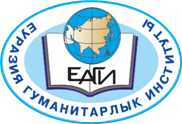 Кафедра «Педагогики»ОТЧЕТо прохождении преддипломной практики студента ___ курса специальности  5В010200 – Педагогика и методика начального обучения________________________________________________________________________ (Ф.И.О.)В  период с «___» ______ по «__» ______ 20____г.Руководитель практики ____________________________________________________ (Ф.И.О.)Отчет проверил и допустил к защите преподаватель_________________________________________________________________________________(должность, Ф.И.О., дата и подпись)Дата сдачи отчета на кафедру«___»_______________2017г.Дата защиты «___»___________2017г.Оценка_______________Члены комиссии:Сарсекеев Б.С. – заведующий кафедрой педагогики, доктор педагогических наук, председатель комиссии;Изделеуова А.Б. – председатель методической секции кафедры педагогики, кандидат педагогических наук, доцент Кемайкина Т.Н.  – кандидат педагогических наук, доцент; Ныгыманова Н.Т. – кандидат педагогических наук, доцент; Оспанова А.Т. – координатор профессиональной практики и карьеры ЕАГИАстана 2017г.ПРИЛОЖЕНИЕ 10Индивидуальный календарный план преддипломной практикистудента ___ курса специальности  ______________________________________________Ф.И.О._______________________________________________________________________Тема______________________________________________________________________________________________________________________________________________________Научный руководитель_______________________________________________________________Руководитель практики						(Ф.И.О., должность)Печать 								Дата «__» __________20__г.Название практикиСеместрКол-во кредитовКол-во часовПродолжительностьУчебная(непрерывная) практика223015 недель Психолого-педагогическая 43903 недели Учебно-воспитательная педагогическая 63903 неделиПроизводственная педагогическая 8430010 недельПреддипломная 821505 недель №Содержание Формы и методы организацииСроки выполнения1.Ознакомление с задачами и основными направлениями работы начальной школы.1. Знакомство и беседа с директором) школы, завучами воспитательной и учебной работы.2. Знакомство с классным руководителем.3. Экскурсия по школе.4. Планирование индивидуальной работы студента.1 -  неделя2.Наблюдение за организацией  учебно-воспитательного процесса, анализ занятий (результаты фиксируется в дневнике наблюдений).1. Знакомство с деятельностью классного руководителя и изучение плана воспитательной работы.  2. Выбор класса с целью наблюдения.3. Оказание помощи классному руководителю.4. Наблюдение.1 – 2 недели3.Сбор первичных данных 1. Знакомство и беседа с классным руководителем.2. Знакомство и анализ с личной документацией класса.3. Наблюдение.3-4 недели4.Изучение специфики класса (возрастной состав, характер отношений детей к обучению, здоровье и др.).- Исследование учебной мотивации учащихся.- Наблюдение психолого-педагогичсекого климата урока, его анализ.- Определение трудных и одаренных детей класса, исследование их психологических особенностей.- Изучение возрастных и индивидуальных особенностей учащихся. 4-6 недели5.Исследование классного коллектива1. Определение структуры классного коллектива2. Наблюдение взаимоотношений между учащимися класса и классным руководителем3. Исследование классного коллектива методами изучения личности учащихся. 4. Составление полной характеристики классного коллектива.1-14 недели6.Оформление дневника практики1. Передача собранной документации классному руководителю и получение характеристики.12-13 недели7.Оформление документации практикиПодготовка отчета о практике.2-14 неделиИтоговая конференцияВыступление с отчетом.15 неделя№Содержание Формы и методы организацииСроки выполнения1.I этап - установочный. Ознакомление с задачами и основными направлениями работы школы на современном этапе.1. Знакомство и беседа с директором) школы, завучами воспитательной и учебной работы.2. Знакомство и беседа с классным руководителем, с социальным педагогом или психологом.3. Экскурсия по школе.4. Планирование индивидуальной педагогической работы студента.1неделя2.II этап - основной.Пробные педагогические мероприятия1.Знакомство с планом работы классного руководителя.2. Составления плана совместных воспитательных мероприятий.3.Консультации с классным руководителем по содержанию воспитательных мероприятий.4.Проведение нескольких (не менее 2-х) совместных пробных воспитательных мероприятий.1 – 3 недели3.Проведение самостоятельных воспитательных мероприятий 1.Обсуждение результатов совместных воспитательных мероприятий с участием методиста и руководителя практики2. Составление и обсуждения плана самостоятельных воспитательных мероприятий с руководителем практики3.Проведение самостоятельных воспитательных мероприятий (не менее 2-х) на базе практики под непосредственным контролем классного руководителя и руководителя педагогической практики.2-3 недели4.III этап - контрольно-оценочный.Оформление дневника практики1. Передача собранной документации классному руководителю и получение характеристики.3 неделя5.Оформление документации практикиПодготовка отчета о практике.3неделяИтоговая конференцияВыступление с отчетом.№Содержание Формы и методы  организацииСроки выполнения1.I этап - установочный. 1.Ознакомление с базой практики.2.Знакомство непосредственно с классным руководителем.3.Ознакомление с функциями и профессиональными задачами работы классного руководителя.4.Знакомство с нормативными документами, регламентирующими деятельность педагога.1неделя2II этап - основной.Приобщение к профессиональной деятельности на базе производственной практики1.Составление индивидуального плана 2.Посещение уроков и воспитательных мероприятий классного руководителя и др.3. Консультации методиста и руководителя практики.4. Приобщение к работе на базе практики в качестве помощника классного руководителя и др.5. Проведение нескольких (не менее 2-х) воспитательных мероприятий с классным руководителем.2 неделяIII этап - контрольно-оценочный.1. Передача собранной документации классному руководителю и получение характеристики.2.Оформление документации практики	Подготовка отчета о практике.	3. Итоговая конференция. Выступление с отчетом.	3неделя№Содержание Формы и методы организацииСроки выполнения1.I этап - установочный. 1.Ознакомление с базой практики.2.Знакомство непосредственно с работой учителя начальных классов.  3.Ознакомление с функциями и профессиональными задачами классного руководителя начальной школы.4.Знакомство с нормативными документами, регламентирующими деятельность учителя начальных классов.1неделяII этап - основной.Приобщение к профессиональной деятельности на базе практики1.Составление индивидуального плана 2.Посещение уроков и воспитательных мероприятий классного руководителя и др.3. Консультации методиста и руководителя педагогической практики4.Приобщение к работе на базе практики в качестве помощника классного руководителя и др.2 неделя2.Пробные уроки и воспитательные мероприятия1. Составления плана совместных пробных уроков и воспитательных  мероприятий3.Консультации методиста и руководителя педагогической практики по вопросам плана совместных пробных уроков. 4.Проведение уроков и нескольких (не менее 2-х)  воспитательных мероприятий. 5. Обсуждение результатов совместных пробных уроков и воспитательных мероприятий с участием методиста и руководителя практики3-9 неделиз.III этап - контрольно-оценочный.Передача собранной документации классному руководителю и получение характеристики.Оформление дневника практики10 неделя4.Оформление документации практикиПодготовка отчета о практике.10 неделяИтоговая конференцияВыступление с отчетом.ДатаСодержание работыметодАнализ проделанной работыАнализ проделанной работыДатаСодержание работыметод+-СодержаниеСрок выполненияОтметка о выполненииКорректировка научного аппарата по проблеме дипломного исследования (введение)Выполнение экспериментальной (практической) части дипломной работы (выбор объекта и методики исследования; проведение эксперимента)Обработка и интерпретация результатов опытно-экспериментальной работы (количественный и качественный анализ результатов исследования)Консультация с руководителем практикиОформление дипломной работы в соответствии с установленными требованиями.Оформить отчет по преддипломной практикеСдача отчета Прохождение предзащиты по теме дипломного исследования